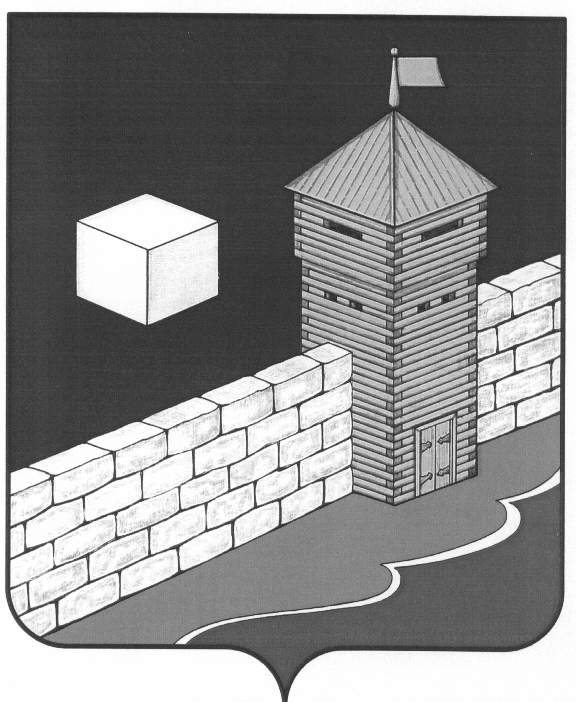 Совет депутатов Пискловского сельского поселенияпятого созывР Е Ш Е Н И Е456579 с.Писклово ул.Советская-3а.__________________________________________________________________от 15.03.2016 г.                             №25Об  утверждении Порядка уведомленияо возникновении личной заинтересованности, котораяприводит или может привести к конфликту интересов лиц, занимающих муниципальные должности на постоянной основе в органах местного самоуправленияПискловского сельского поселения.В соответствии со статьёй 11 Федерального  закона №273 ФЗ от 25.12.2008 г.«О противодействии  коррупции»СОВЕТ       ДЕПУТАТОВ       ПИСКЛОВСКОГО      СЕЛЬСКОГО          ПОСЕЛЕНИЯ                                                            РЕШАЕТ:1.Утвердить прилагаемый Порядок  уведомления  лицам, занимающим  муниципальные должности Пискловского сельского поселения о возникновении личной заинтересованности при исполнении должностных обязанностей, которая приводит или может привести к конфликту интересов.2.Настоящее решение вступает в силу со дня его подписания.3.Опубликовать настоящее решение в информационном органе поселения «Вестник».Председатель Совета депутатовПискловского сельского поселения                                           А.М.Кутепов